ПОСТАНОВЛЕНИЕОб утверждении плана противодействия коррупциив администрации сельского поселения Новозирганский сельсоветна 2011-2012 годы             Руководствуясь Федеральным законом от 25.12.2008 № 273-ФЗ «О противодействии коррупции»,  постановляю:1. Утвердить План противодействия коррупции в Администрации сельского поселения Новозирганский сельсовет муниципального района Хайбуллинский район Республики Башкортостан  на 2011 - 2012 годы. (Прилагается).2. Контроль за исполнением настоящего постановления оставляю за собой.Глава сельского поселенияНовозирганский сельсовет  					М.С.РахметоваУтвержденпостановлением Администрации сельского поселенияНовозирганский сельсовет от 11 марта   . №9ПЛАНПРОТИВОДЕЙСТВИЯ КОРРУПЦИИна 2011-2012 годыУправляющий делами Администрации сельского поселения Новозирганский сельсовет                          В.Г.ИльясоваБашкортостан Республикаһы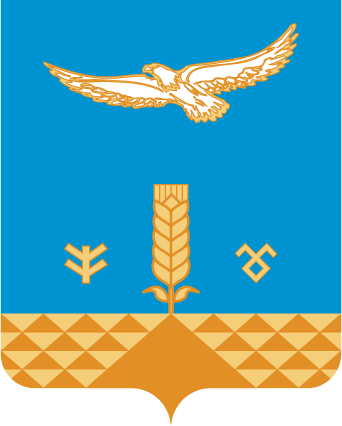 Республика БашкортостанБашкортостан Республикаһының Хәйбулла районы муниципаль районының Яңы Ергән ауыл советыауыл биләмәһе башлығы453808,Яңы Ергән ауылыЗ.Бәрәкәтов урамы, 48/2Тел. 8(34758)2-96-85Глава сельского поселения Новозирганский сельсоветмуниципального районаХайбуллинский районРеспублики Башкортостан453808, село Новый Зирган, ул.З.Баракатова, 48/2Тел. 8(34758)2-96-85№  9                                    от 11 марта  2011 года№ ппМероприятияСроки исполне-нияОтветственные1234Совершенствование нормативной правовой базы по вопросам муниципальной службы Администрации сельского поселения Новозирганский сельсоветпостоянноГлава сельского поселенияУпр.делами1Совершенствование  нормативных правовых актов     по противодействию  коррупции  2011     Глава сельского поселения, упр. делами 2Создание системы антикоррупционной экспертизы проектов нормативных правовых актов2011   
    Глава сельского поселения, упр. делами 3Разработка и утверждение административного регламента предоставления муниципальных услуг 2011 -2012Глава сельского поселения, упр. делами 4Проведение мониторинга качества предоставления муниципальных  услуг, выработка предложений по повышению качества предоставления муниципальных услуг 2011-2012Глава сельского поселения,  специалисты Администрации сельского поселения5Обеспечение контроля за соблюдением муниципальными служащими администрации  сельского поселения ограничений и запретов, принципов служебного поведения, предусмотренных законодательством о муниципальной службе2011-2012Глава сельского поселенияОбеспечение деятельности комиссии по соблюдению требований к служебному поведению муниципальных служащих и урегулированию конфликта интересов2011-2012Председатель комиссииПроведение антикоррупционного контроля деятельности муниципальных служащих администрации, осуществляющих на основании должностных регламентов  разрешительные и контролирующие функцииПо мере необходимостиГлава сельского поселенияКонсультирование (проведение обучающих мероприятий) муниципальных служащих по вопросам  муниципальной службы, противодействия коррупции, принципам служебного поведенияпостоянноГлава сельского поселенияПроведение служебных проверок (в случаях, предусмотренных законодательством)2011-2012Глава сельского поселения6Обеспечение контроля за своевременным предоставлением  муниципальными служащими администрации, определенных Перечнем,  сведений о доходах, об имуществе и обязательствах имущественного характераЕжегоднодо 30 апреляУправляющий делами Администрации сельского поселения7Проверка    полноты и достоверности сведений о доходах, об имуществе и обязательствах имущественного характера, представленных муниципальными служащими  Администрации сельского поселенияПо мере необходимостиГлава сельского поселения1Размещение сведений о доходах, об имуществе и обязательствах имущественного характера муниципальных служащих и членов их семей  (с согласия муниципальных служащих) на официальном сайте   администрации муниципального района Хайбуллинский районежегодноУправляющий делами Администрации сельского поселения8Использование механизмов формирования кадрового резерва на конкурсной основе и замещения вакантных должностей из сформированного кадрового резервапостоянноГлава сельского поселения, упр. Делами Администрации сельского поселения 13Анализ жалоб и обращений граждан  о фактах коррупции  в администрации сельского поселения и организация проверок указанных фактов2011-2012Глава сельского поселения,  управляющий делами Администрации сельского поселения14Осуществление контроля за  соблюдением требований Федерального закона № 94-ФЗ «О размещении заказов на поставки товаров, выполнение работ, оказание услуг для государственных и муниципальных нужд»2011 -  
2012    Комиссия по размещению заказов на поставки товара, выполнению работ, оказанию услуг для муниципальных нужд15Проведение анализа эффективности бюджетных расходов при размещении заказов на поставки товаров, выполнение работ и оказании услуг для муниципальных  нужд  сельского поселения Новозирганский сельсовет 2011 -  
2012 (каждоеполу-годие)   Глава сельского поселенияСпециалист 1 категории   Администрации сельского поселенияОсуществление контроля за законностью предоставления муниципального имущества2011-2012Глава сельского поселения16Обучение муниципальных служащих администрации  сельского поселения по вопросам противодействия  коррупции2011-2012Глава сельского поселения17Включение в содержание квалификационного экзамена и аттестации муниципальных служащих Администрации  сельского поселения   вопросов на знание   Законодательства «О противодействии коррупции»2011-2012  
  Глава сельского поселения18Создание раздела по противодействию коррупции и размещение информации по антикоррупционной деятельности на официальном сайте администрации муниципального района Хайбуллинский район. управляющий делами Администрации сельского поселения